TRƯỜNG ĐẠI HỌC NHA TRANG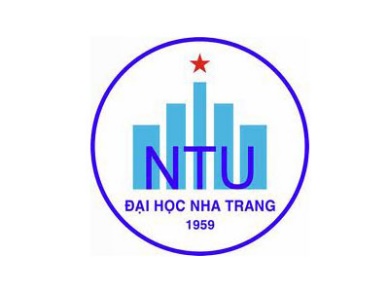 Khoa Ngoại NgữBộ môn Thực hành TiếngĐỀ CƯƠNG CHI TIẾT HỌC PHẦN1. Thông tin về học phần:Tên học phần:					Tiếng Việt:			NGHE 1Tiếng Anh:			LISTENING 1	Mã học phần:				FLS321		Số tín chỉ:				2 (2-0)	Đào tạo trình độ:			Đại học					Học phần tiên quyết:		Không	2. Thông tin về GV: a. Họ và tên:	Nguyễn Phan Quỳnh Thư		Chức danh, học vị: GV, Thạc sĩ	Điện thoại:    0978204208				Email: thunpq@ntu.edu.vnĐịa chỉ NTU E-learning: https://elearning.ntu.edu.vn/my/ 			Địa chỉ Google Meet:  https://meet.google.com/rod-udfs-ddp Địa điểm, lịch tiếp SV: Zalo, EL và email trong giờ hành chínhb. Họ và tên:	Đặng Hoàng Thi			Chức danh, học vị: GV, Thạc sĩ	Điện thoại:    0354335238  				Email: thidh@ntu.edu.vnĐịa chỉ NTU E-learning: https://elearning.ntu.edu.vn/my/ 			Địa chỉ Google Meet: http://meet.google.com/tak-erjr-tiiĐịa điểm, lịch tiếp SV: Zalo, EL và email trong giờ hành chính3. Mô tả học phần: Học phần cung cấp cho người học phương pháp nghe theo các chủ đề: gia đình và mối quan hệ xã hội, công việc hàng ngày, miêu tả người, sở thích cá nhân và giải trí.  Ngoài ra, người học được rèn luyện các kỹ năng nghe hội thoại, độc thoại ngắn theo các chủ đề trên. Sau khi kết thúc học phần, người học có thể giao tiếp nghe nói đạt trình độ A2 của chuẩn châu Âu (CEFR).4. Mục tiêu: Học phần giúp sinh viên có thể xây dựng các kiến thức (từ vựng, ngữ âm,..) và kỹ năng cần thiết (nghe lấy ý chi tiết, …)  đồng thời vận dụng các kỹ năng này trong việc nghe hiểu để đạt cấp độ A2+ theo khung tham chiếu Châu Âu (CEFR).5. Chuẩn đầu ra (CLOs): Sau khi học xong học phần, người học có thể: Tổng hợp và sử dụng được vốn từ vựng tiếng Anh cơ bản về các chủ đề rất quen thuộc trong cuộc sống như gia đình, cuộc sống thường ngày, miêu tả người và các hoạt động giải trí.Nhận diện từ khóa và thông tin chi tiết của các bài nói chậm và rõ ràng đối với các chủ đề rất quen thuộc trong cuộc sống như gia đình, cuộc sống thường ngày, miêu tả người và các hoạt động giải trí.Vận dụng một số kỹ năng làm các dạng bài tập trắc nghiệm, điền từ theo dạng đề thi Key English Test tương đương với trình độ A2 (CEFR)Tính toán qui trình và phương pháp làm việc độc lập cũng như làm việc theo cặp/nhóm.Nhận định được tầm quan trọng của môn học và tích cực tham gia vào các hoạt động trong giờ học; hợp tác làm việc theo cặp/nhóm.6. Đánh giá kết quả học tập: 7. Tài liệu dạy học: 8. Kế hoạch dạy học:	 9. Yêu cầu đối với người học: - Thường xuyên cập nhật và thực hiện đúng kế hoạch dạy học, kiểm tra, đánh giá theo Đề cương chi tiết học phần trên hệ thống NTU E-learning lớp học phần;- Thực hiện đầy đủ và trung thực các nhiệm vụ học tập, kiểm tra, đánh giá theo Đề cương chi tiết học phần và hướng dẫn của GV giảng dạy học phần;- Tham dự đầy đủ các buổi học và từng cá nhân phải tích cực thảo luận, trình bày ý kiến trong quá trình lên lớp, thực hiện làm bài tập ở nhà theo nhóm và cá nhân.Ngày cập nhật: 15/09/2022	GIẢNG VIÊN	CHỦ NHIỆM HỌC PHẦN	(Đã ký)	 (Đã ký)	Nguyễn Phan Quỳnh Thư	Ngô Quỳnh Hoa      		   (Đã ký)		                Đặng Hoàng Thi		       TRƯỞNG BỘ MÔN(Đã ký)Ngô Quỳnh HoaTT.Hoạt động đánh giáHình thức/công cụ đánh giáNhằm đạt CLOsTrọng số (%)1Đánh giá quá trình- Điểm chuyên cần (10%)- Điểm làm việc nhóm (20%)- Điểm các bài kiểm tra giữa kỳ (tự luận online) (20%)a,b,c,d,e50%2Thi cuối kỳTự luận, đề đóng / bài thi hoàn chỉnh theo chuẩn đầu ra A2 (KET)a,b,c,d50%TT.Tên tác giảTên tài liệuNăm xuất bảnNhà xuất bảnĐịa chỉ khai thác tài liệuMục đích sử dụngMục đích sử dụngTT.Tên tác giảTên tài liệuNăm xuất bảnNhà xuất bảnĐịa chỉ khai thác tài liệuTài liệu chínhTham khảo1David NunanListen In 12003Heinle & Heinle PublishersThư việnx2Jack C RichardsTactics for listening2004Oxford University PressThư việnx3J. Tanka &L. K. BakerInteractions 12002McGraw - HillThư việnx4Key English Test (KET) 2004Cambridge University PressThư việnxTuần Nội dungNhằm đạt CLOsPhương pháp dạy họcNhiệm vụ của người học1Giới thiệu học phần Nghe 1Khái niệm quá trình nghe bằng Tiếng Anh.Giới thiệu các dạng bài nghe.Phương pháp học nghe hội thoại và các bài nói chuyện ngắne- Diễn giảng- Thảo luận - Xem video- Xem đề cương chi tiết học phần- Vocabulary 1 - Tuần 1 trên EL- Tạo nhóm và gửi cho GV qua mail.- Mỗi nhóm được giao 1 video để thiết kế bài tập nghe - Hỏi đáp, thảo luân, trả lời trên diễn đàn chung (EL)2Gia đìnhCác thành viên trong gia đìnhKET part 1 drilla,b,c,d,e- Diễn giảng- Thảo luận - Xem video - Làm việc theo cá nhân / nhóm- Vocabulary 2 - Tuần 2 trên EL- Homework 1 (EL)- KET phần 1 (quyển 1 - 4)- Gửi Video Package lại cho GV qua mail- Hỏi đáp, thảo luân, trả lời trên diễn đàn chung (EL)3Gia đìnhCác mối quan hệ trong gia đìnhCác hoạt động của gia đìnha,b,c,d,e- Diễn giảng- Thảo luận - Xem video - Làm việc theo cá nhân / nhóm- Vocabulary 3 - Tuần 3 trên EL- Homework 2 (EL)- KET phần 1 (quyển 5 - 7)-Chỉnh sửa & gửi Video Package lại cho GV qua mail- Hỏi đáp, thảo luân, trả lời trên diễn đàn chung (EL)4 Cuộc sống hàng ngàyCông việc hằng ngày của cá nhânKET part 2 drilla,b,c,d,e- Diễn giảng- Thảo luận - Xem video - Làm việc theo cá nhân / nhóm- Vocabulary 4 - Tuần 4 trên EL- Homework 3 (EL)- KET phần 2 (quyển 1 - 4)- Chuẩn bị thuyết trình trên lớp- Hỏi đáp, thảo luân, trả lời trên diễn đàn chung (EL)5Cuộc sống hàng ngàyCác mối quan hệ xã hộia,b,c,d,e- Diễn giảng- Thảo luận - Xem video - Làm việc theo cá nhân / nhóm- Vocabulary 5 - Tuần 5 trên EL- Homework 4 (EL)- KET phần 2 (quyển 5 - 7)- Chuẩn bị thuyết trình trên lớp- Hỏi đáp, thảo luân, trả lời trên diễn đàn chung (EL)6Thuyết trình 1Kiểm tra KET part 1 + 2a,b,c,d,e- Diễn giảng- Thảo luận - Xem video - Làm việc theo cá nhân / nhóm- Thực hiện bài thuyết trình video- Làm bài kiểm tra cá nhân- Hỏi đáp, thảo luân, trả lời trên diễn đàn chung (EL)7Miêu tả ngườiMiêu tả ngoại hình KET part 3 drilla,b,c,d,e- Diễn giảng- Thảo luận - Xem video - Làm việc theo cá nhân / nhóm- Vocabulary 6 - Tuần 7 trên EL- Homework 5 (EL)- KET phần 3 (quyển 1 - 4)- Chuẩn bị thuyết trình trên lớp- Hỏi đáp, thảo luân, trả lời trên diễn đàn chung (EL)8Miêu tả ngườiMiêu tả tính cácha,b,c,d,e- Diễn giảng- Thảo luận - Xem video - Làm việc theo cá nhân / nhóm- Vocabulary 7 - Tuần 8 trên EL- Homework 6 (EL)- KET phần 3 (quyển 5 - 7)- Chuẩn bị thuyết trình trên lớp- Hỏi đáp, thảo luân, trả lời trên diễn đàn chung (EL)910Thuyết trình 2Kiểm tra KET part 3a,b,c,d,e- Diễn giảng- Thảo luận - Xem video - Làm việc theo cá nhân / nhóm- Thực hiện bài thuyết trình video- Làm bài kiểm tra cá nhân- Hỏi đáp, thảo luân, trả lời trên diễn đàn chung (EL)11Giải tríPhim ảnhĂn uốngKET part 4 + 5 drilla,b,c,d,e- Diễn giảng- Thảo luận - Xem video - Làm việc theo cá nhân / nhóm- Vocabulary 8 - Tuần 10 trên EL- Homework 7 (EL)- KET phần 4+5 (quyển 1 - 4)- Chuẩn bị thuyết trình video trên lớp- Hỏi đáp, thảo luân, trả lời trên diễn đàn chung (EL)12Giải tríMua sắmCác hoạt động giải trí kháca,b,c,d,e- Diễn giảng- Thảo luận - Xem video - Làm việc theo cá nhân / nhóm- Homework 8 (EL)- KET phần 4+5 (quyển 5 - 7)- Chuẩn bị thuyết trình video trên lớp- Hỏi đáp, thảo luân, trả lời trên diễn đàn chung (EL)13Thuyết trình 3Kiểm tra KET part 4 + 5a,b,c,d,e- Diễn giảng- Thảo luận - Xem video - Làm việc theo cá nhân / nhóm- Thực hiện bài thuyết trình video- Làm bài kiểm tra cá nhân- Hỏi đáp, thảo luân, trả lời trên diễn đàn chung (EL)14Ôn tập KET exam a,b,c,d,e- Diễn giảng- Thảo luận - Xem video - Làm việc theo cá nhân / nhóm- Tổng hợp những khó khăn với bài thi KET. - Hỏi đáp, thảo luân, trả lời trên diễn đàn chung (EL)15Thuyết trình 4Kiểm tra KET part 1-5a,b,c,d,e- Diễn giảng- Thảo luận - Xem video - Làm việc theo cá nhân / nhóm- Thực hiện bài thuyết trình video- Làm bài kiểm tra cá nhân- Hỏi đáp, thảo luân, trả lời trên diễn đàn chung (EL)16Thi cuối kỳTổng kết học phầna,b,c,d,e- Làm việc theo cá nhân- Hỏi đáp, thảo luân, trả lời trên diễn đàn chung (EL)